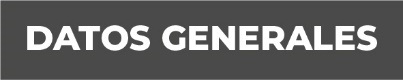 Nombre Francisco Flores JiménezGrado de Escolaridad Maestría Cédula Profesional (Licenciatura) 5910933Teléfono de Oficina 22-63-18-33-95Correo Electrónico  Académica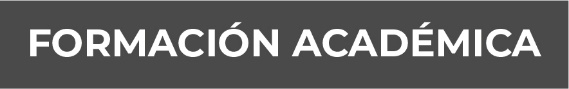 = Licenciatura en Derecho, Universidad de Xalapa. 2002-2006.= Maestría en Derecho Constitucional y Juicio de Amparo. 2006-2008= Curso-Taller de Actualización para Especialistas en Métodos Alternos en el Sistema Penal Acusatorio, 2016.= Curso de Especialización Para los Operadores del Nuevo Sistema Integral de Justicia Penal Para Adolescentes, con enfoque en Facilitadores de Mecanismos Alternativos, 2017.= Curso “Principios Constitucionales de Derechos Humanos en el Servidor Público”, 2019.= Curso de Recertificación de Facilitadores Certificados, 2019.Trayectoria Profesional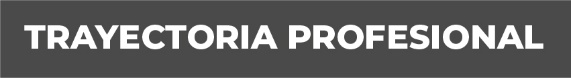 = administración. Hotel Valladolid, 1993.= Auxiliar Ejecutivo Técnico. Conasupo, 1994.= Encargado de Cobranza y operación. Servicio Postal Mexicano, 1994-2003.=Supervisor de Despacho. Consejo de Seguridad Pública del Edo. 2004-2012= Auxiliar Administrativo de la Delegación Regional Córdoba, 2012.= Auxiliar de la Oficina de Apoyo Legal de la Dirección P.M 2012-2014.= Agente del Ministerio Publico Habilitado Zona Centro Xalapa. 2014-2015.= Agente 3º del Ministerio Publico en Justicia Alternativa. Xalapa. 2015= Facilitador Primero Certificado. Xalapa. 2016.= Facilitador Primero Certificado. Misantla. 2016-2017.= Facilitador Primero Certificado. Perote. 2017-2019.= Facilitador Primero Certificado. Jalacingo. 2019 Conocimiento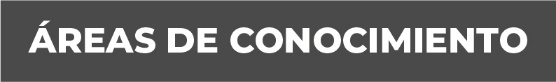 Derecho Penal.Derecho Civil.Derecho Agrario.